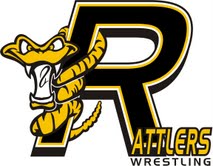 prairierattlerwrestling@yahoo.comWrestling is the oldest sport, documented to exist for over 5,000 years. Your tax-deducible sponsorship/donation will help our club to develop the next generation of area wrestlers and keep this athletic legacy growing. Our club members are grades K-12, male and female who will gain valuable wrestling experiences which they will take with them as they grow into local middle school and high school programs and beyond. HELP OUR KIDS – to Learn the fundamentals of wrestling, build self confidence, learn good sportsmanship by winning with style and losing with grace, and most of all….Have Fun!Your donation will be used to keep the membership dues reasonable for our families, to purchase uniforms, gear, and other equipment.We have Four levels of sponsorship, please mark your choice:___  GOLD Level ($250.00 and Up) - To honor your contribution at the GOLD Level, your name/company will be printed on a plaque to proudly display in your business/office. Your name/company will also be printed on our website and newsletter. You will receive a Thank You letter personally signed by each wrestler and team photo.___  SILVER Level ($100.00-$249.99) - To honor your contribution at the SILVER Level, your name/company will be printed on our website and newsletter. You will also receive a Thank You letter personally signed by each wrestler and team photo.___  BRONZE Level ($50.00-$99.99) - To honor your contribution at the BRONZE Level, Your name/company will be printed on our website and newsletter. You will also receive a Thank You letter personally signed by each wrestler.___  CLUB Level ($5.00-$49.99) - To honor your contribution at the CLUB Level, your name/company will be printed on our website and newsletter. If you would like your donation to go for a certain item(s), please circle the appropriate box:Scholarships					Equipment				UniformsName/Company:__________________________________________Contact Person:___________________________Address:_____________________________City:______________________ State:_________ Zip Code:____________Phone #:_____________________ Email:___________________ __________________________Date:____________Please make checks payable to: Rattlers Wrestling Club.Contact: Barney Padgett (970) 768-7925 * 817 Lincoln St * Fort Morgan, Co 80701The Rattlers Wrestling Club is a 501(C)(3) Non-Profit Organization!Rattlers Wrestling Club Donation Receipt:Name/Company:_________________________________________Date:____________ Amount:___________THANK YOU!!         